MR2318AB 玻纤涂覆胶产品说明：MR2318AB 液体硅橡胶是一种加温固化的有机硅材料。这种双组分弹性硅胶设计用于封装、保护处在严苛条件下的电器产品。可以有条件应用在纺织产品的表面涂覆。MR2318AB 液体硅橡胶使用了新型技术。使用时按照 100:2（重量比）的比例彻底混合 A、B 两组分后，产品会在一定温度、时间条件内固化，形成弹性的缓冲材料。固化后的弹性体具有以下特性：·抵抗湿气、污物和其它大气组分；·减轻机械、热冲击和震动引起的机械应力和张力； ·高频电气性能好；·无溶剂，无固化副产物；·在-50-250℃间稳定的机械和电气性能；优异的阻燃性。常规性能：操作工艺：（1）操作时间是以配胶量100g来测试的。操作注意事项：1、 产品可以添加溶剂作为涂覆产品使用。推荐的溶剂是甲苯、二甲苯、石油醚。使用时先将 A 组分与溶剂混合均匀，再添加 B 组分，继续搅拌均匀后使用。2、 搅拌时应注意同方向搅拌，否则会混入过多的气泡；容器边框和底部的胶料也应搅拌均匀，否则会出现由搅拌不均而引起局部不固化现象。3、 浇注到产品上再次抽真空去除气泡，可提高固化后产品的综合性能。4、 温度过低会导致固化速度偏慢，如有需要可提高加热温度或者延长固化时间。也可以通过提高固化剂的使用量来缩短固化时间。5、 MR2318AB 液体硅橡胶与含 N、S、P 等元素的化合物以及一些重金属离子化合物接触， 会出现难固化或不固化的现象。这些重金属离子包括 Sn、Pb、Hg、Bi、As 等。典型性能：注：以上所有数据都在胶 180℃/20min 固化，室温条件下停放 2 小时后测定所得。包装规格：A 组分：20kg/桶；B 组分：1kg/瓶储存及运输：A、B 组分需避光、避热、密封保存（可作为非危险品运输及保存）；储存期 12 个月（25℃）。测试项目测试标准单位A组分B组分外	观目	测---透明粘稠液体透明粘稠液体粘	度GB/T 10247-2008mPa·s（25℃）5 万±0.5 万500±150密	度GB/T 13354-92g/cm³（25℃）1.100.99项	目单位或条件数值混合比例重量比100 : 2混合比例体积比100 : 1.82混合粘度mPa·s（25℃）5万±0.5万混合密度g/cm³（25℃）1.10操作时间（1）小时（25℃）≥48固化时间℃/min180/10项目测试标准单位数值硬度GB/T 531.1-2008Shore A39±4扯断伸长率GB/T 528-2009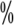 ≥200抗拉强度GB/T 528-2009Mpa≥3.0撕裂强度GBT 529-2008kN/m≥20导热系数GB/T 10297-1998W/mK0.17膨胀系数GB/T 20673-2006μm/（m·℃）210吸水率GB/T 8810-2005(24h，25℃) %0.01-0.02介电强度GB/T 1695-2005kV/mm（25℃）>18损耗因素GB/T 1693-2007（1MHz）(25℃)0.001介电常数GB/T 1693-2007（1MHz）(25℃)0.33体积电阻GB/T 1692-2008（DC500V）Ω·cm1.2×1015